WORKBOOKTASK 3Join my club!Name:______________________________________________Class:_______________________________________________Teacher:_____________________________________________Spoken English:Mining:STEP 1: Answer the questions about the Tai Chi ClubSTEP 6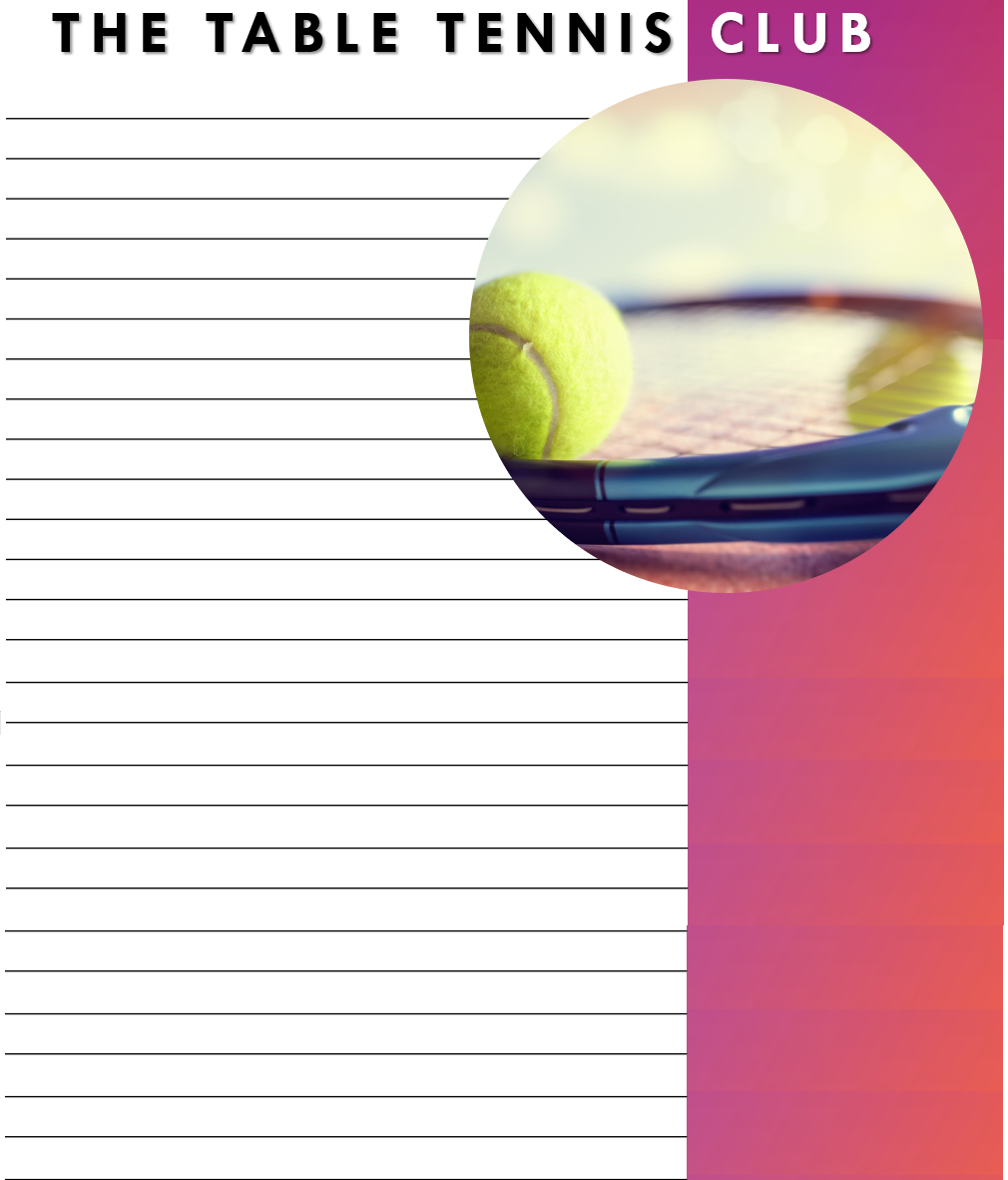 STEP 7/13STEP 14STEP 15STEP 18 / STEP 19STEP 22ChecklistI have translated all the words in my workbook.I have answered all the questions on page 4 of my workbook.I have filled in the flyer about the Table Tennis Club.I have asked and received feedback from my teacher on the Table Tennis Club flyer.I have written a sentence with the grammar.I have done all the vocab checks I could do so far.I have used 10 words from the word list in my produce phase I and II.I have included all the information in the flyer about my own club.I have used at least 70 words for the flyer about my own club.I have made the flyer look good.If you checked all the boxes, go to step 23 on the website.STEP 23EnglishDutchDutchDutchEnglishEnglishDutchDutchexperienceFridayFridaymindSaturdaySaturdaychessSundaySundayclothesweekendweekendanswermorningmorningarteveningeveninggymafternoonafternoonplaygroundat nightat nightweathernoonnoonbookbeforebeforephotographyafterafterfree time activitiesusuallyusuallyflyereveryeverymemberhothotgroupcoldcoldpeoplenewnewpoolfunfunairbrilliant brilliant swimsuitcomfortablecomfortableplaceeverythingeverythingmeetingsomethingsomethingMondayaboutaboutTuesdayon your ownon your ownWednesday(to) get(to) getThursday(to) try(to) tryEnglishDutchDutchDutchEnglish          + list          DutchEnglish          + list          DutchEnglish          + list          DutchEnglish          + list          Dutch(to) learnannouncementannouncement(to) relaxmovesmoves(to) controlphysical activitiesphysical activities(to) joinpoolsidepoolside(to) bringimpressionimpression(to) teachimpactimpact(to) knowbatbat(to) meetgymnasticsgymnastics(to) calldivingdiving(to) visitmusclemuscle(to) dancemadmad(to) createfunkyfunky(to) sitflexibleflexible(to) likepopularpopular(to) swimspectacularspectacular(to) need(to) appear(to) appear(to) look(to) come along(to) come along(to) design(to) debate(to) debate(to) start(to) finish(to) finish(to) do(to) include(to) include(to) make(to) promote(to) promote(to) give(to) hurt(to) hurt(to) find(to) train(to) train(to) play(to) splash(to) splash(to) tell(to) protect(to) protect1. Where does the club meet?1. Where does the club meet?2. When does the club meet?2. When does the club meet?3. What do they do in the club?3. What do they do in the club?4. How do you get more information about the club?4. How do you get more information about the club?STEP 2: Answer the questions about Dylan’s Street Dance ClubSTEP 2: Answer the questions about Dylan’s Street Dance Club5. Which sentence tells you where the club meets?5. Which sentence tells you where the club meets?6. Which sentence tells you how to get more information?6. Which sentence tells you how to get more information?7. Write down two (imperative) sentences that tell you what to do.7. Write down two (imperative) sentences that tell you what to do.STEP 3: Answer the questions about the Fun Swimming ClubSTEP 3: Answer the questions about the Fun Swimming ClubFill in the missing word for each number (8-15)Fill in the missing word for each number (8-15)8.12.9.13.10.14.11.15.16. Which of the three clubs would you like to join? And why?16. Which of the three clubs would you like to join? And why?Teacher feedback – DON’T WRITE HERE!!!Grammar NotesSentenceTeacher feedback – DON’T WRITE HERE!!!